ПроектСОВЕТ ДЕПУТАТОВ муниципального образования НИКОЛАЕВСКИЙ сельсовет Саракташского района оренбургской областичетвертый созывР Е Ш Е Н И Е Очередное двадцать четвертое заседания Совета депутатовНиколаевского сельсовета Саракташского района Оренбургской области четвертого созыва09.06.2023                                    с. Николаевка                                             № 85О внесении изменений в Положение о порядке установления публичных сервитутов на территории муниципального образования Николаевский сельсовет Саракташского района Оренбургской области,  утверждённое решением Совета депутатов Николаевского сельсовета Саракташского района Оренбургской области от 02.10.2012 № 88В соответствии со статьей 23Земельного кодекса Российской Федерации от 25.10.2001 N 136-ФЗ,руководствуясь Уставом муниципального образования Николаевский сельсовет Саракташского района Оренбургской областиСовет депутатов Николаевского сельсоветаР Е Ш И Л :1. Внести в Положение о порядке установления публичных сервитутов на территории муниципального образования Николаевский сельсовет Саракташского района Оренбургской области,  утверждённое решением Совета депутатов Николаевского сельсовета Саракташского района Оренбургской области от 02.10.2012 № 88 (далее – Положение) следующие изменения и дополнения:1.1. Пункт 1.7. Раздела 1 Положения изменить и  изложить в следующей редакции:«1.7. Публичные сервитуты устанавливаются для обеспечения интересов государственных или муниципальных нужд:1) прохода или проезда через земельный участок, в том числе в целях обеспечения свободного доступа граждан к водному объекту общего пользования и его береговой полосе, за исключением случаев, если свободный доступ к такому объекту ограничен в соответствии с федеральным законом;2) размещения на земельном участке межевых знаков, геодезических пунктов государственных геодезических сетей, гравиметрических пунктов, нивелирных пунктов и подъездов к ним;3) проведения дренажных и мелиоративных работ на земельном участке;4) забора (изъятия) водных ресурсов из водных объектов и водопоя;5) прогона сельскохозяйственных животных через земельный участок;6) сенокошения, выпаса сельскохозяйственных животных в установленном порядке на земельных участках в сроки, продолжительность которых соответствует местным условиям и обычаям;7) использования земельного участка в целях охоты, рыболовства, аквакультуры (рыбоводства);8) использования земельного участка в целях, предусмотренных статьей 39.37 Земельного Кодекса Российской Федерации.».2. Настоящее решение вступает в силу после дня его официального опубликования и подлежит размещению на официальном сайте муниципального образования Николаевский сельсовет Саракташского района Оренбургской области в сети «интернет».3. Контроль за исполнением настоящего решения возложить на зам.главы администрации Султангузину Зарину Альбертовну .Председатель Совета депутатов                                                  Т.В.ДонченкоГлава муниципального образованияНиколаевский сельсовет                                                               Т.В. Калмыкова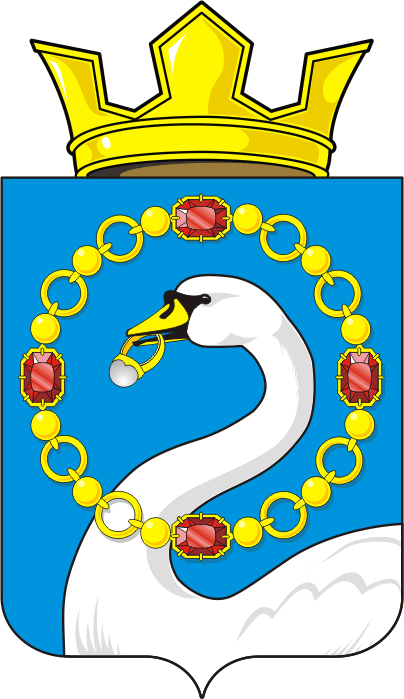 